Oldfield Primary School 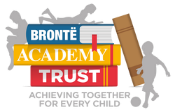 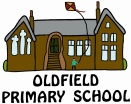 NEWSLETTER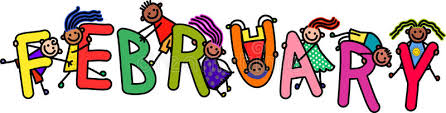 Dear Parents/carers,Please make a note of our Diary Dates, further details will follow and notices will be placed in the Notice Board and on the schools website and of course you can always call or email the office should you have any queries.NEWS:  We would like to welcome back Mr Christian Parker following his recent absence from school. We are also welcoming new children throughout school. We are sure that you will make them all most welcome.This term Owls class have enjoyed a trip to the Lemon Tree to make and sample foods from other countries.Owls class have also been on their annual residential, this year to Winmarleigh near Preston. Looks like they had a fabulous time! See our Twitter account.Robins Class will be going to Kala Sangam and Bradford Cathedral as part of the School Linking Project on Thursday 13th February. What  a busy term we’ve had!Staff continue to have regular training throughout the year.SMARTWATCHESPupils are not permitted to wear Smart Watches or other similar style watches with internet connectivity for safeguarding reasons. These are not suitable for wearing in school for a number of reasons. Many of these watches have internet connectivity and cameras, which if used within school could pose a safeguarding risk. Whilst we appreciate that smartwatches can be disabled allowing only the time element to be operational, staff cannot keep a check on connectivity. They are also costly items, which could easily be damaged or go missing.School Meals: We are working closely with FM Catering to improve the lunchtime provision at Oldfield. Our new band system seems to be working well with the older children. A choice of two hot meals including a vegetarian option, sandwiches, jacket potatoes and a salad bar will be available daily.  We will continue with the system where the children have a school dinner or a packed lunch on a half termly basis. Should you wish to change your preference, please do it half termly in writing or by email please.PLEASE NOTE THAT SCHOOL MEALS ARE NOW £1.90 PER DAY or £1.70 for NURSERY FROM 1st JANUARY 2020SCHOOL UNIFORMWe have a new school uniform supplier: www.myclothing.com  Uniform is also available from Firths in Keighley and any non logo uniform can be purchased from any supplier. The school uniform list can be found on the website.E-SAFETY: Would you let your child watch a film certified ‘18’ ? Do you realise that a lot of games for play stations etc. are also certified ‘18’. An increasing number of children are playing these games online when they are not suitable for their age with worrying consequences. Please monitor your child’s online activity and if you have any concerns about a specific site, we have a range of documents in school which will provide information and guidance for you.Parents are reminded that they must not attempt to contact school staff on social media. It is schools policy that staff do not engage with parents or children via social media. Thank you for your cooperation.PARKINGParking is always an issue at any school. We have been asked by local residents that parents do not park by the bus stop as they are unable to exit or enter their driveway due to cars parking there. Please park sensibly and sensitively and have consideration for our neighbours.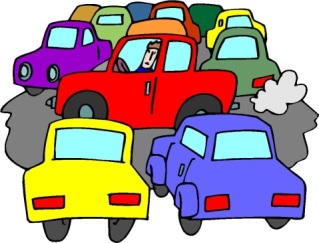  Staff now park in the designated area kindly donated by one of our neighbours, however he has requested that people do not use his driveway to turn round as he has just had it resurfaced. This car park is for the use of staff only. Parents must park on the road.SAFEGUARDINGYou are reminded that if your child is not going to be at school for any reason, then you must contact the office before 9.30am by telephone or email, giving the reason why. Not contacting school is not an option.If your child is going to visit the doctors/dentist or any other reason for being out of school, we politely ask that parents complete a medical appointment form for their child. These are available from the office or the website. We need to keep records of who is in the building at any one time for fire regulations and Safeguarding.If your child is late arriving at school, they must let the office know of their arrival.Please inform the school office of any change of address or telephone number.The school takes internet safety very seriously; should you have any concerns regarding your child’s use of the internet, please contact the school without delay.SPORTSThe school is in receipt of the P.E. Grant from the Government. This year the majority of this funding will be used to employ Jordan Armstrong and Tony from Sportshub  to provide P.E within school; at lunchtimes, during the afternoon and After School Clubs. We are pleased to announce that we have been awarded the School Games Silver Award. 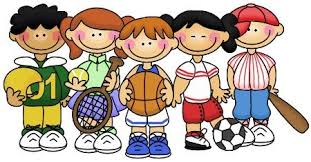 AFTER SCHOOL CLUBSMondays –   		Cooking Club Nursery and Year 1			Reading Rockets – Robins with Mrs Barnett			Reading Rockets – Owls with Mrs Million-HicksTuesdays –  		Buddy with Mrs KempWednesdays –		Sportshub – Tony - Multi skills until 5.00pmThursdays – 		Sportshub – Jordan - FootballPlease note that on a Mon, Tues and Thurs Clubs finish at 4.15pm. Children must sign up for A.S. Club and pay for the term in advance.Owls class will be having SAT’s booster classes on a Thursday lunchtimeCURRICULUMSpring Term 2 – Please see your class letter which explains what each individual class is covering this termADMINISTRATIONIllness: If your child suffers from a bout of sickness/diarrhoea, they must stay off school for 48 hours. Please do not forget to contact school before 9.30am.Healthy eating: Oldfield Primary is a healthy school. We do not allow the children to bring sweets, chocolates or crisps into school. Fruit is available for Reception and Year 1 daily and if any is left over it is given to the older children. Your child is welcome to bring their own fresh or dried fruit for breaktime. If your child has a packed lunch, please ensure that it contains healthy foodstuffs. Fizzy drinks or juice are not allowed. Ideas can be found on 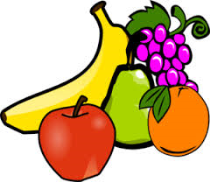 www.nhs.uk/Livewell/childhealth6-15/Pages/Lighterlunchboxes.aspxChildren are provided with a school water bottle and are allowed to drink water freely in school.COMMUNICATION:  We do try to keep in touch with parents through newsletters, the website, the blog, home-school diaries, Text messaging, emails and letters, however, if you are concerned about anything – please do not hesitate to contact the school by telephone, email or in person. We have a parent’s information board positioned by the staff side entrance.  The notice board outside the front of school will continue to have generic posters and information. We have purchased an Oldfield App for iPhones and Smart phones to support our communications with parents. Just type webanywhereoldfieldprimary into your web browser, play store or apple store. Install the app and you’re ready to go. Sorry but it doesn’t work on Windows phones.FOR SALE: 	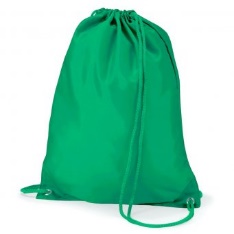 Ties £3 each         Pump Bags are available at £5 each. Please ask in the office.ATTENDANCE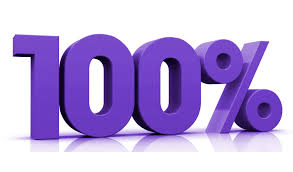 Attendance up to 15th December was 94.74%, which is way below our target of 97%, mainly due to illness and family holidays. Whilst children cannot help being ill, please do not keep your children off school unnecessarily. It is also school policy that we do not authorise family holidays in term time.Please remember that ‘every day counts’  Be aware that children who are late miss valuable learning time as well as being disruptive to the class.All absences and lates are now monitored closely by staff and the Governing Body and you will be contacted should your child have regular absences from school.SUNDRY INFORMATIONDIARY DATES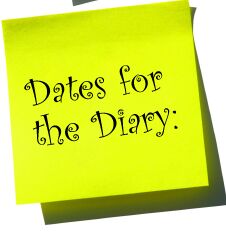 24.02.20 	9.00am	School reopens after half term04.03.20	9.00am	World Book Day – Children to come dressed as their favourite book character. Usbourne Books will be in school to enable you to purchase books for your child. It is also Parents Evening, please look out for the invitation letter.19.03.20	5.30pm	Parents Evening – cheese and wine. There will be a crèche available for the children whilst parents enjoy an update evening with refreshments.03.04.20	3.15pm	School closes for Easter holidays20.04.20	9.00am	School re opensThis list is not exhaustive and is subject to change. Further details will be sent nearer the time for all events. Please also look on the Notice Board and on the school website.PAPER FREE SCHOOL (well, the office anyway!)After Half term, we are to trial a Paper Free School.Messages and letters will be sent to parents via the following means:The APP:  We have an Oldfield App for iPhones and Smart phones to support our communications with parents. Just type webanywhereoldfieldprimary into your web browser, play store or apple store. Install the app and you’re ready to go. Sorry but it doesn’t work on Windows phones.The Website: www.oldfieldprimarykeighley.co.uk   Look under ‘Parents’ tab/ LettersText Messaging Service: These will be sent direct to the first contact by text or emailWe now have an Oldfield Twitter account, where each class can post events and happenings in school on a more immediate basis.If you have any problems accessing any of these media, please contact the office.LITTER Please encourage your child to either put their litter in the bins provided in the school yard or take it home with them to dispose of. We regularly have to collect litter left in the playground and the local vicinity. Let’s be proud of our school and the locality.TEXT MESSAGINGWe subscribe to a text messaging service. You do not need to do anything other than let me know of any change of telephone number. The system automatically updates itself based on information supplied by the school. However if you do not appear to be receiving messages, please let me know, so I can investigate.PARKING This is always going to be a problem at Oldfield, however we ask that you park responsibly, respecting our neighbours. Please DO NOT PARK on the yellow Zig Zags or the disabled parking space unless you are a blue badge holder.SPORTSP.E. is now on a Thursday and will be taken by Jordan Armstrong from Sportshub. Please ensure  your child has a named P.E. kit in school.          ATTENDANCEOur target for this year is 97% attendance for the whole school. Please ensure your child attends school daily and on time. Please refer to our Attendance Policy on the schools website.  May we remind parents that any child who arrives at school after 9.00am must use the side entrance, thus informing the office that they are here.PROSPECTUSOur  Prospectus is available to view on the schools website, however please just ask the office if you require a paper copy. Please take the time to read this document as it provides a valuable insight into the day to day workings at Oldfield. HOLIDAYS  Parents are reminded that holidays in term time are not a right and will not be authorised. Holiday dates for 2019/20 and 2020/21 are now available on the website together with the Holiday Request Form.  Holiday cards, ideal for your purse or wallet are available, just ask in the office.FREE SCHOOL MEAL ENTITLEMENTSince September 2014 the children in Reception, Year 1 and Year 2 receive Universal Free School Meals. However, in addition to this, should you be eligible for Free School Meal Entitlement from Bradford Council, please apply to enable the school to receive Pupil Premium Funding.  The Free School Meal Entitlement not only provides your child with a hot meal but also brings in extra funding to school, so please do not miss this opportunity. We are offering to give a clothing allowance of £40 per child to those parents claiming Free School Meal Benefit. Please order your uniform online from www.myclothing.com and bring into school with your receipt for reimbursement.SCHOOL MEALS From the 1st of January 2020, the price of a school meal is now £1.90 per day (£9.50 per week). For Nursery children this is £1.70 per day Every child from Reception to Year 2 is entitled to a free school meal. Why pay for packed lunches when your child can have a healthy nutritious meal for free?  Diner money should now be paid via ParentPayTOYS and VALUABLES: It is school’s policy that children do not bring into school any toys or mobile phones etc. unless requested. An increasing number of children are bringing things into school which may get lost or damagedFREE SCHOOL MEAL ENTITLEMENTSince September 2014 the children in Reception, Year 1 and Year 2 receive Universal Free School Meals. However, in addition to this, should you be eligible for Free School Meal Entitlement from Bradford Council, please apply to enable the school to receive Pupil Premium Funding.  The Free School Meal Entitlement not only provides your child with a hot meal but also brings in extra funding to school, so please do not miss this opportunity. We are offering to give a clothing allowance of £40 per child to those parents claiming Free School Meal Benefit. Please order your uniform online from www.myclothing.com and bring into school with your receipt for reimbursement.SCHOOL UNIFORMPlease ensure your child wears his/her school uniform daily and wears sensible footwear. A warm coat is essential at Oldfield every day.New Uniform from September 2019TWITTEROldfield now has a Twitter accountCONTACTING THE SCHOOL Our address: Oldfield Lane, Oldfield, Keighley BD22 0HZ Our Telephone No: 01535 642394Our email: office.oldfield@bronteacademytrusyt.org.uk                Our Website: www.oldfieldprimarykeighley.co.ukWATER BOTTLES All the children are provided with a water bottle, which they are encouraged to drink from at any time throughout the day. We do not allow children to drink juice during lesson times.